ПроектПОСТАНОВЛЕНИЕПЛЕНУМА03.09.2020											№ 9г. МинскОб утвержденииположения о проведенииреспубликанского проекта «ЭкоТимуровцы»Заслушав и обсудив информацию председателя Минского областного Совета общественного объединения «Белорусская республиканская пионерская организация» (далее – МОС ОО «БРПО») Мороз Ю.С., с  целью сохранения и приумножения традиций тимуровского движения Пленум МОС ОО «БРПО»ПОСТАНОВЛЯЕТ:1. Утвердить положение о проведении областного этапа республиканского проекта «Познай Беларусь» (далее – проект).2. Районным (Жодинскому городскому) Советам ОО «БРПО»:2.1. обеспечить участие в областном этапе проекта;2.2. довести данное постановление до всех пионерских дружин, а также всех заинтересованных.3. Ответственность за исполнение данного постановления возложить на председателей районных (Жодинского городского) Советов ОО «БРПО».4. Контроль за исполнением данного постановления возложить на заместителя председателя МОС ОО «БРПО» Коптеву Е.М.Председатель	    	  Ю.С.МорозПроектУтвержденоПостановление пленума МОС ОО «БРПО»03.09.2020 № 9Положениео проведении Республиканскогопроекта «ЭкоТимуровцы»1. ОБЩИЕ ПОЛОЖЕНИЯ1.1. Организатором проекта является главное управление по образованию Минского облисполкома и Минский областной Совет общественного объединения «Белорусская республиканская пионерская организация».1.2. Участники: пионеры-тимуровцы 10-12 лет в составе тимуровских отрядов по 10 человек.2. ЦЕЛИ И ЗАДАЧИ2.1. Вовлечение пионеров в социально значимую деятельность.2.2. Формирование духовно-нравственных ценностей подрастающего поколения.2.3. Развитие интереса к эко-культуре. 3. ЭТАПЫ И СРОКИ ПРОВЕДЕНИЯ3.1. Благотворительная акция проводится в два этапа: первый этап (регистрационный) – сентябрь 2020 года. Регистрация участников игры на сайте ОО «БРПО» во вкладке «Регистрация на проекты ОО «БРПО» «ЭкоТимуровцы», определение состава участников игры.;второй этап (дружинный) – с 20 октября 2020 по 7 апреля 2021 года. Проводится в районных (Жодинском городском) Советах ОО «БРПО». Проводится в пионерских дружинах учреждений общего среднего образования территориальных Советов ОО «БРПО». Лучшие работы принимают участие в третьем отборочном этапе;третий этап (районный) – с 10 по 24 мая 2021 года. Проводится в районных (Жодинском городском) Советах ОО «БРПО»;четвертый этап (областной) – 21 июня 2021 года. Определение лучших работ областными МОС ОО «БРПО». Победители и призеры четвертого отборочного этапа принимают участие в одной из пионерских смен, палаточных лагерей НДЦ «Зубренок».4. СОДЕРЖАНИЕ ПРОЕКТА.4.1. Проект предполагает выполнение отрядами тимуровцев интеллектуально-творческих, практических заданий экологической направленности по 7 предложенным пакетам заданий.1. «Куда деть отходы – эко флешмоб» (октябрь);2. «Царство животных» (ноябрь);3. «Птичья столовая» (декабрь);4. «Экологические задачи» (январь);5. «Вода» (февраль);6. «Воздух» (март);7. «Экологический проект тимуровского отряда» (апрель).4.2. Организаторы оставляют за собой право изменять последовательность игровых маршрутов.5. ПОРЯДОК ПРОВЕДЕНИЯ.5.1. Количество тимуровских отрядов, зарегистрированных от одной пионерской дружины – не ограничено.5.2. Каждому тимуровскому отряду, желающему принять участие в проекте необходимо:зарегистрироваться на сайте ОО «БРПО» во вкладке «Регистрация на проекты ОО «БРПО» во вкладке «ЭкоТимуровцы».оформить электронный дневник (фотоотчет, презентация и пр.) с выполненными заданиями;выполнить все задания без исключения;загрузить электронный вариант дневника (одним файлом) в социальной сети «ВКонтакте» в группе «ЭкоТимуровцы».5.3. Команды, не прошедшие регистрацию, к участию в игре не допускаются. По усмотрению организаторов, срок регистрации участников игры может быть продлен.5.4. Ежемесячно, с октября 2020 года по апрель 2021 года на официальном сайте ОО «БРПО» (brpo.by) публикуются материалы проекта, тематические задания каждого месяца. 5.5. Педагогическое сопровождение, помощь, поддержку, а не выполнение заданий, осуществляют старшие вожатые (педагоги-организаторы), учителя начальных классов. Допускается помощь руководителей объединений по интересам, кружков, факультативов, родителей и других заинтересованных взрослых.5.6. Для преализации проекта создаются территориальные организационные комитеты (далее – оргкомитет) и контакт-жюри из числа представителей районных (Жодинского городского) Советов ОО «БРПО».5.7. Территориальные оргкомитеты:осуществляют ведение игры;отслеживает количество команд-участниц, качество выполненных тематических заданий, оформление электронных дневников;освещают ход проекта в региональных средствах массовой информации, а также в интернет-пространстве.Территориальные оргкомитеты формируют и предоставляют в вышестоящий оргкомитет следующий документы:Заявка (с сылкой на электронный дневник) (приложение 1);протокол отборочного этапа, подписанный председателем жюри, содержащий краткую информацию об итогах и результатах отборочных этапов проекта (количественно-качественная характеристика);аннотированный каталог электронных дневников в алфавитном порядке (приложение 2);качественные фотографии участников в цифровом формате в электронном виде.5.8. К участию в финале не допускаются команды:подавшие документы позже обозначенного срока;представившие не в полном объеме пакет документов.6. КРИТЕРИИ ОЦЕНКИ ЭЛЕКТРОННЫХ ДНЕВНИКОВ:активность и проявление самостоятельности участниками игры; презентабельность представления команды и ее участников;качественное и оригинальное выполнение заданий;содержательность представленных дневников;использование современных технологий (компьютерного, прикладного, изобразительного творчества и т.д.);красочность, креативность, аккуратность и эстетичность оформления;грамотность.7. ПОДВЕДЕНИЕ ИТОГОВ КОНКУРСА7.1. Жюри отборочных этапов и финала конкурса определяет победителей.7.2. Участники, занявшие первое, второе, третье награждаются дипломами главного управления по образованию Минского облисполкома.7.3. Победители областных (Минского городского) этапов примут участие в одной из пионерских смен НДЦ «Зубренок».8. ФИНАНСИРОВАНИЕФинансирование конкурса осуществляется за счет собственных средств организаторов, а также иных денежных средств, не запрещенных законодательством Республики Беларусь.ГРАМАДСКАЕ АБ'ЯДНАННЕ«БЕЛАРУСКАЯ РЭСПУБЛIКАНСКАЯПIЯНЕРСКАЯ АРГАНIЗАЦЫЯ»МІНСКІ АБЛАСНЫ САВЕТ 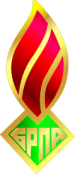 ОБЩЕСТВЕННОЕ ОБЪЕДИНЕНИЕ«БЕЛОРУССКАЯ РЕСПУБЛИКАНСКАЯПИОНЕРСКАЯ ОРГАНИЗАЦИЯ»МИНСКИЙ ОБЛАСТНОЙ СОВЕТ